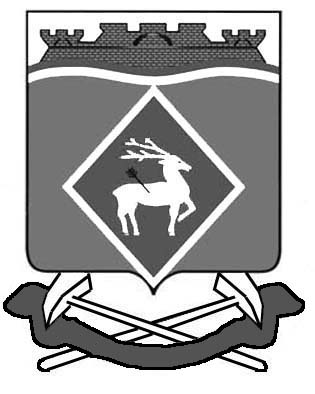 АДМИНИСТРАЦИЯ   ГРУШЕВО-ДУБОВСКОГО  СЕЛЬСКОГО ПОСЕЛЕНИЯПОСТАНОВЛЕНИЕ         19.07.2018 года                              х.Грушевка                               №  81                                         Руководствуясь  Федеральными законами от 06.10.2003 №131-ФЗ "Об общих принципах организации местного самоуправления в Российской Федерации" от  28.12.2013 №443-ФЗ "О федеральной информационной адресной системе и                    о внесении изменений в федеральный закон "Об общих принципах организации местного самоуправления в Российской Федерации", от 27.07.2010 № 210-ФЗ «Об организации предоставления государственных и муниципальных услуг», Областной закон от 22.07.2003 г. № 19-ЗС «О регулировании земельных отношений в Ростовской области».ПОСТАНОВЛЯЮ:1. Признать утратившим силу:Постановление Администрации Грушево-Дубовского сельского поселения от 05.06.  2017 года №32 «Об утверждении административного регламента по предоставлению муниципальной услуги  «Присвоение, изменение и аннулирование адреса объекта адресации».2.Постановление вступает в силу после его официального опубликования.3.Контроль за исполнением настоящего постановления оставляю за собой.Глава АдминистрацииГрушево-Дубовскогосельского поселения                                                               А.А.Полупанов